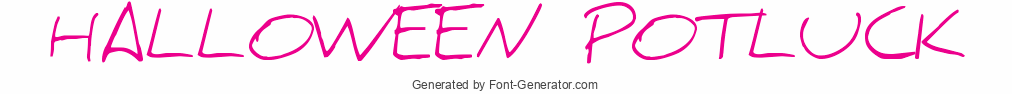 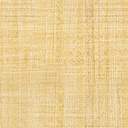 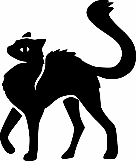 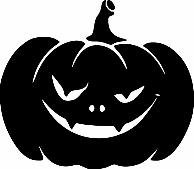 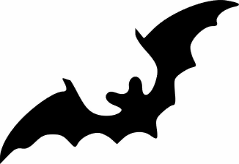 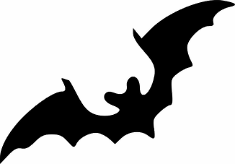 DATE>01/01/2020PLACE>Green House, Bat Street 54NoPRINT NAMECONTACTI WILL BRING….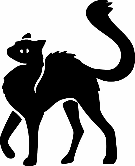 1Mike Goldsmith123.456.7890Chicken & Potatoes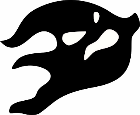 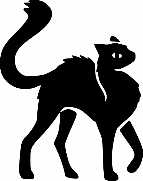 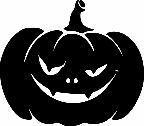 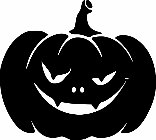 Please sign up to bring your favorite food and non-alcoholic beverage to share.
Wear your scariest costume!Please sign up to bring your favorite food and non-alcoholic beverage to share.
Wear your scariest costume!Please sign up to bring your favorite food and non-alcoholic beverage to share.
Wear your scariest costume!Please sign up to bring your favorite food and non-alcoholic beverage to share.
Wear your scariest costume!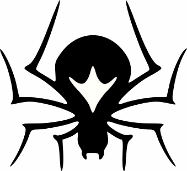 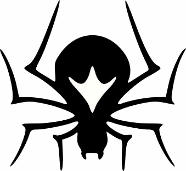 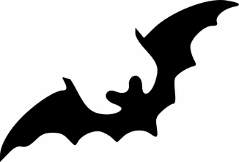 